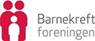 SØKNAD OM ØKONOMISK DELFINANSIERING VED KONFERANSER / HOSPITERING SEMINARER / FAGUTVIKLING  BARNEKREFTFORENINGEN 2020Søknadsfrist vår 1. April med svar innen 30.april Søknadsfrist høst 1.oktober med svar innen 30. OktoberDet kan søkes om delfinansiering til ulike kurs og konferanser innenfor barnekreft. Søknaden må inneholde en kort beskrivelse / informasjon om reisens formål, hvem er arrangør av konferanse / kurs / seminar, akseptert foredrag, invitert foredragsholder, posterpresentasjon, hospitering etc. Våren 2020 vil søknader om delfinansiering for deltagelse på NOPHO / NOBOS i Trondheim prioriteresDet kan søkes om reisestøtte til utdanningskurs i NOPHO for barneonkologer.Det gis ikke økonomisk støtte for å betale annen videreutdanning. Diettgodtgjørelse blir ikke utbetalt.Søker bør kunne vise til at det er søkt flere instanserFerdig utfylt skjema skannes og sendes til fagsjef Britt Ingunn Sævig; bis@barnekreftforeningen.noNavn ________________________________________________Adresse_________________________________________________  Stilling______________________________________________________________  Arbeidssted __________________________________________________________  Mobil_____________________   E-post___________________________________________________________ Konferanse___________________________________________________________________________________________________________________________________________________________________________________________________________________________________________________________________________________________________________________________________________________________________________________________________________________________________________________________________________________________________  Hospitering_______________________________________________________________________________________________________________________________________________________________________________________________________________________________________________________________________________________________________________________________Fagutvikling_____________________________________________________________________________________________________________________________________________________________________________________________________________________________________________________________________________________________________________________________________________________________________________________________________________________________________________________________________________________________________________________________________________________________________________________Sted ______________________________________________________________________________ Tidsrom____________________________________________________________________________  Totale KostnaderBeløp det søkes Barnekreftforeningen om _________________________________________________Beløpet skal dekke __________________________________________________________________Søkt andre kilder   □ Ja /   □ Nei           Beløp kr: _____________________________________________  Mottatt fra Barnekreftforeningen tidl □ Ja /   □ Nei            Årstall: _____________________________________  Kopi av program, bekreftelse / invitasjon legges ved søknaden  Jeg bekrefter at støtten, hvis den blir innvilget, vil bli brukt til ovennevnte formålSted / Dato ___________________________________________________ Signatur _______________________________________________________ReiseKonferanseavgiftAnnet For BarnekreftforeningenDatoNavnSignaturSøknad mottattSøknad behandletGodkjent / AvslagTilbakemelding til søker